Промежуточный отчето результатах опытно-экспериментальной работыГосударственного учреждения «Луганская школа I-III ступеней №27»за отчетный период_апрель-ноябрь 2015 года (первый этап)_(указать этап эксперимента, дату)1. Общие сведения 1.1. Название УО: Государственного учреждения «Луганская школа I-III ступеней №27»1.2. Контактная информация УО : 91007, Луганск, ул. Льва Толстого, 41, тел. (факс) (0642) 64-06-31, e-mail   sсhool_27@mail.uа , сайт школы http://school-27-lnr.tk/1.3. Руководитель экспериментальной площадки от учреждения образования: Кузнецова Наталья Сергеевна, зам. директора по УВР,  учитель опк.1.4. Научные руководители: Ильченко Валерия Ивановича – кандидата педагогических наук, доцента кафедры прикладной философии и теологии Луганского университета им. В. Даля»; Деревянко Константина Васильевича – кандидата философских наук, доцента кафедры философии и теологии Луганского университета  им. В. Даля». 1.5. Дата создания экспериментальной площадки, реквизиты приказа о присвоении статуса экспериментальной площадки: Приказ Министерства образования и науки ЛНР « О присвоении статуса экспериментального учебного учреждения республиканского уровня КУ «Луганская средняя общеобразовательная школа I-III ступеней №27» №149 от 16.04.2015; Приказ управления образования Администрации города Луганска «Об организации экспериментальной деятельности в учебных учреждениях г. Луганска в 2015 году» № 3\271 от 22.05.2015 года. 2. Содержание отчета Учетная карточкаэкспериментального образовательного учрежденияреспубликанского уровняБланк презентации опыта работыобразовательного учреждения по теме экспериментаза период проведения исследовательско-экспериментальной работы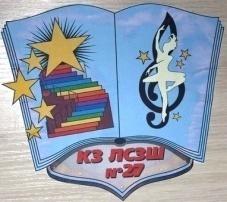 УПРАВЛЕНИЕ  ОБРАЗОВАНИЯ АДМИНИСТРАЦИЯ ГОРОДА ЛУГАНСКАЛУГАНСКОЙ НАРОДНОЙ РЕСПУБЛИКИГОСУДАРСТВЕННОЕ УЧРЕЖДЕНИЕ «ЛУГАНСКАЯ ШКОЛА І-ІІІ ст. № 27»Тема исследования Возрождение традиций Отечества в процессе  духовно-нравственного воспитания в полном цикле общеобразовательного процесса школы.Тема исследования Возрождение традиций Отечества в процессе  духовно-нравственного воспитания в полном цикле общеобразовательного процесса школы.Тема исследования Возрождение традиций Отечества в процессе  духовно-нравственного воспитания в полном цикле общеобразовательного процесса школы.Тема исследования Возрождение традиций Отечества в процессе  духовно-нравственного воспитания в полном цикле общеобразовательного процесса школы.Тема исследования Возрождение традиций Отечества в процессе  духовно-нравственного воспитания в полном цикле общеобразовательного процесса школы.Тема исследования Возрождение традиций Отечества в процессе  духовно-нравственного воспитания в полном цикле общеобразовательного процесса школы.Тема исследования Возрождение традиций Отечества в процессе  духовно-нравственного воспитания в полном цикле общеобразовательного процесса школы.Тема исследования Возрождение традиций Отечества в процессе  духовно-нравственного воспитания в полном цикле общеобразовательного процесса школы.Объект исследованияучащиеся,  педагогический коллектив, родители, или лица их заменяющие, священнослужители ,общественность.Объект исследованияучащиеся,  педагогический коллектив, родители, или лица их заменяющие, священнослужители ,общественность.Объект исследованияучащиеся,  педагогический коллектив, родители, или лица их заменяющие, священнослужители ,общественность.Объект исследованияучащиеся,  педагогический коллектив, родители, или лица их заменяющие, священнослужители ,общественность.Объект исследованияучащиеся,  педагогический коллектив, родители, или лица их заменяющие, священнослужители ,общественность.Объект исследованияучащиеся,  педагогический коллектив, родители, или лица их заменяющие, священнослужители ,общественность.Объект исследованияучащиеся,  педагогический коллектив, родители, или лица их заменяющие, священнослужители ,общественность.Объект исследованияучащиеся,  педагогический коллектив, родители, или лица их заменяющие, священнослужители ,общественность.Предмет исследованияпостроение в общеобразовательной школе системы духовного воспитания личности в современном социуме как целостной педагогической системыПредмет исследованияпостроение в общеобразовательной школе системы духовного воспитания личности в современном социуме как целостной педагогической системыПредмет исследованияпостроение в общеобразовательной школе системы духовного воспитания личности в современном социуме как целостной педагогической системыПредмет исследованияпостроение в общеобразовательной школе системы духовного воспитания личности в современном социуме как целостной педагогической системыПредмет исследованияпостроение в общеобразовательной школе системы духовного воспитания личности в современном социуме как целостной педагогической системыПредмет исследованияпостроение в общеобразовательной школе системы духовного воспитания личности в современном социуме как целостной педагогической системыПредмет исследованияпостроение в общеобразовательной школе системы духовного воспитания личности в современном социуме как целостной педагогической системыПредмет исследованияпостроение в общеобразовательной школе системы духовного воспитания личности в современном социуме как целостной педагогической системыЦель исследованияВоспитание на основах православия и лучших отечественных традиций, социально-педагогическая поддержка становления и развития высоконравственного, ответственного, творческого, инициативного, компетентного гражданина, создание единой воспитательной среды школа-семья.Цель исследованияВоспитание на основах православия и лучших отечественных традиций, социально-педагогическая поддержка становления и развития высоконравственного, ответственного, творческого, инициативного, компетентного гражданина, создание единой воспитательной среды школа-семья.Цель исследованияВоспитание на основах православия и лучших отечественных традиций, социально-педагогическая поддержка становления и развития высоконравственного, ответственного, творческого, инициативного, компетентного гражданина, создание единой воспитательной среды школа-семья.Цель исследованияВоспитание на основах православия и лучших отечественных традиций, социально-педагогическая поддержка становления и развития высоконравственного, ответственного, творческого, инициативного, компетентного гражданина, создание единой воспитательной среды школа-семья.Цель исследованияВоспитание на основах православия и лучших отечественных традиций, социально-педагогическая поддержка становления и развития высоконравственного, ответственного, творческого, инициативного, компетентного гражданина, создание единой воспитательной среды школа-семья.Цель исследованияВоспитание на основах православия и лучших отечественных традиций, социально-педагогическая поддержка становления и развития высоконравственного, ответственного, творческого, инициативного, компетентного гражданина, создание единой воспитательной среды школа-семья.Цель исследованияВоспитание на основах православия и лучших отечественных традиций, социально-педагогическая поддержка становления и развития высоконравственного, ответственного, творческого, инициативного, компетентного гражданина, создание единой воспитательной среды школа-семья.Цель исследованияВоспитание на основах православия и лучших отечественных традиций, социально-педагогическая поддержка становления и развития высоконравственного, ответственного, творческого, инициативного, компетентного гражданина, создание единой воспитательной среды школа-семья.Гипотеза исследованияВозрождение  традиций духовно-нравственного воспитания в общеобразовательной школе может быть эффективным и обеспечит необходимое современное качество в том случае, если:- целостный педагогический процесс обучения основам православия, в последовательной системе от начальной к старшей школе будет ориентирован на традиции православного воспитания и исторически сложившиеся подходы к становлению жизненных взглядов и убеждений мыслящего человека, формированию гармонично развитой личности через многообразные  формы  деятельности  учащихся, их родителей и педагогов в духовно-нравственной  сфере;- реализация ведущих теоретических и дидактических положений будет осуществляться на основе концептуальных идей новой парадигмы образования и воспитания путем включения духовного воспитания личности в единый комплекс с религиоведческим, этическим и эстетическим воспитанием,;- преемственность как объективно существующая связь поступательного развития в целом будет последовательно воплощаться на уровне содержания обучения и принципов, форм и методов, среди которых выделены опережающий характер художественно-педагогических воздействий, активно-деятельностный и проблемный способ обучения, внимание к закономерностям развития личности и ее индивидуальным особенностям и др.;- педагогический коллектив, учащиеся школы и их родители основой своих взаимоотношений сознательно изберут духовно-нравственные традиции православия.Гипотеза исследованияВозрождение  традиций духовно-нравственного воспитания в общеобразовательной школе может быть эффективным и обеспечит необходимое современное качество в том случае, если:- целостный педагогический процесс обучения основам православия, в последовательной системе от начальной к старшей школе будет ориентирован на традиции православного воспитания и исторически сложившиеся подходы к становлению жизненных взглядов и убеждений мыслящего человека, формированию гармонично развитой личности через многообразные  формы  деятельности  учащихся, их родителей и педагогов в духовно-нравственной  сфере;- реализация ведущих теоретических и дидактических положений будет осуществляться на основе концептуальных идей новой парадигмы образования и воспитания путем включения духовного воспитания личности в единый комплекс с религиоведческим, этическим и эстетическим воспитанием,;- преемственность как объективно существующая связь поступательного развития в целом будет последовательно воплощаться на уровне содержания обучения и принципов, форм и методов, среди которых выделены опережающий характер художественно-педагогических воздействий, активно-деятельностный и проблемный способ обучения, внимание к закономерностям развития личности и ее индивидуальным особенностям и др.;- педагогический коллектив, учащиеся школы и их родители основой своих взаимоотношений сознательно изберут духовно-нравственные традиции православия.Гипотеза исследованияВозрождение  традиций духовно-нравственного воспитания в общеобразовательной школе может быть эффективным и обеспечит необходимое современное качество в том случае, если:- целостный педагогический процесс обучения основам православия, в последовательной системе от начальной к старшей школе будет ориентирован на традиции православного воспитания и исторически сложившиеся подходы к становлению жизненных взглядов и убеждений мыслящего человека, формированию гармонично развитой личности через многообразные  формы  деятельности  учащихся, их родителей и педагогов в духовно-нравственной  сфере;- реализация ведущих теоретических и дидактических положений будет осуществляться на основе концептуальных идей новой парадигмы образования и воспитания путем включения духовного воспитания личности в единый комплекс с религиоведческим, этическим и эстетическим воспитанием,;- преемственность как объективно существующая связь поступательного развития в целом будет последовательно воплощаться на уровне содержания обучения и принципов, форм и методов, среди которых выделены опережающий характер художественно-педагогических воздействий, активно-деятельностный и проблемный способ обучения, внимание к закономерностям развития личности и ее индивидуальным особенностям и др.;- педагогический коллектив, учащиеся школы и их родители основой своих взаимоотношений сознательно изберут духовно-нравственные традиции православия.Гипотеза исследованияВозрождение  традиций духовно-нравственного воспитания в общеобразовательной школе может быть эффективным и обеспечит необходимое современное качество в том случае, если:- целостный педагогический процесс обучения основам православия, в последовательной системе от начальной к старшей школе будет ориентирован на традиции православного воспитания и исторически сложившиеся подходы к становлению жизненных взглядов и убеждений мыслящего человека, формированию гармонично развитой личности через многообразные  формы  деятельности  учащихся, их родителей и педагогов в духовно-нравственной  сфере;- реализация ведущих теоретических и дидактических положений будет осуществляться на основе концептуальных идей новой парадигмы образования и воспитания путем включения духовного воспитания личности в единый комплекс с религиоведческим, этическим и эстетическим воспитанием,;- преемственность как объективно существующая связь поступательного развития в целом будет последовательно воплощаться на уровне содержания обучения и принципов, форм и методов, среди которых выделены опережающий характер художественно-педагогических воздействий, активно-деятельностный и проблемный способ обучения, внимание к закономерностям развития личности и ее индивидуальным особенностям и др.;- педагогический коллектив, учащиеся школы и их родители основой своих взаимоотношений сознательно изберут духовно-нравственные традиции православия.Гипотеза исследованияВозрождение  традиций духовно-нравственного воспитания в общеобразовательной школе может быть эффективным и обеспечит необходимое современное качество в том случае, если:- целостный педагогический процесс обучения основам православия, в последовательной системе от начальной к старшей школе будет ориентирован на традиции православного воспитания и исторически сложившиеся подходы к становлению жизненных взглядов и убеждений мыслящего человека, формированию гармонично развитой личности через многообразные  формы  деятельности  учащихся, их родителей и педагогов в духовно-нравственной  сфере;- реализация ведущих теоретических и дидактических положений будет осуществляться на основе концептуальных идей новой парадигмы образования и воспитания путем включения духовного воспитания личности в единый комплекс с религиоведческим, этическим и эстетическим воспитанием,;- преемственность как объективно существующая связь поступательного развития в целом будет последовательно воплощаться на уровне содержания обучения и принципов, форм и методов, среди которых выделены опережающий характер художественно-педагогических воздействий, активно-деятельностный и проблемный способ обучения, внимание к закономерностям развития личности и ее индивидуальным особенностям и др.;- педагогический коллектив, учащиеся школы и их родители основой своих взаимоотношений сознательно изберут духовно-нравственные традиции православия.Гипотеза исследованияВозрождение  традиций духовно-нравственного воспитания в общеобразовательной школе может быть эффективным и обеспечит необходимое современное качество в том случае, если:- целостный педагогический процесс обучения основам православия, в последовательной системе от начальной к старшей школе будет ориентирован на традиции православного воспитания и исторически сложившиеся подходы к становлению жизненных взглядов и убеждений мыслящего человека, формированию гармонично развитой личности через многообразные  формы  деятельности  учащихся, их родителей и педагогов в духовно-нравственной  сфере;- реализация ведущих теоретических и дидактических положений будет осуществляться на основе концептуальных идей новой парадигмы образования и воспитания путем включения духовного воспитания личности в единый комплекс с религиоведческим, этическим и эстетическим воспитанием,;- преемственность как объективно существующая связь поступательного развития в целом будет последовательно воплощаться на уровне содержания обучения и принципов, форм и методов, среди которых выделены опережающий характер художественно-педагогических воздействий, активно-деятельностный и проблемный способ обучения, внимание к закономерностям развития личности и ее индивидуальным особенностям и др.;- педагогический коллектив, учащиеся школы и их родители основой своих взаимоотношений сознательно изберут духовно-нравственные традиции православия.Гипотеза исследованияВозрождение  традиций духовно-нравственного воспитания в общеобразовательной школе может быть эффективным и обеспечит необходимое современное качество в том случае, если:- целостный педагогический процесс обучения основам православия, в последовательной системе от начальной к старшей школе будет ориентирован на традиции православного воспитания и исторически сложившиеся подходы к становлению жизненных взглядов и убеждений мыслящего человека, формированию гармонично развитой личности через многообразные  формы  деятельности  учащихся, их родителей и педагогов в духовно-нравственной  сфере;- реализация ведущих теоретических и дидактических положений будет осуществляться на основе концептуальных идей новой парадигмы образования и воспитания путем включения духовного воспитания личности в единый комплекс с религиоведческим, этическим и эстетическим воспитанием,;- преемственность как объективно существующая связь поступательного развития в целом будет последовательно воплощаться на уровне содержания обучения и принципов, форм и методов, среди которых выделены опережающий характер художественно-педагогических воздействий, активно-деятельностный и проблемный способ обучения, внимание к закономерностям развития личности и ее индивидуальным особенностям и др.;- педагогический коллектив, учащиеся школы и их родители основой своих взаимоотношений сознательно изберут духовно-нравственные традиции православия.Гипотеза исследованияВозрождение  традиций духовно-нравственного воспитания в общеобразовательной школе может быть эффективным и обеспечит необходимое современное качество в том случае, если:- целостный педагогический процесс обучения основам православия, в последовательной системе от начальной к старшей школе будет ориентирован на традиции православного воспитания и исторически сложившиеся подходы к становлению жизненных взглядов и убеждений мыслящего человека, формированию гармонично развитой личности через многообразные  формы  деятельности  учащихся, их родителей и педагогов в духовно-нравственной  сфере;- реализация ведущих теоретических и дидактических положений будет осуществляться на основе концептуальных идей новой парадигмы образования и воспитания путем включения духовного воспитания личности в единый комплекс с религиоведческим, этическим и эстетическим воспитанием,;- преемственность как объективно существующая связь поступательного развития в целом будет последовательно воплощаться на уровне содержания обучения и принципов, форм и методов, среди которых выделены опережающий характер художественно-педагогических воздействий, активно-деятельностный и проблемный способ обучения, внимание к закономерностям развития личности и ее индивидуальным особенностям и др.;- педагогический коллектив, учащиеся школы и их родители основой своих взаимоотношений сознательно изберут духовно-нравственные традиции православия.№Цель и задачи этапа и содержание деятельностиКраткая характеристика результатов и формы их представленияКраткая характеристика результатов и формы их представленияПубликация результатовСовещание, семинары, конференции по теме экспериментальной работы (тема, содержание работы, сроки проведения)Совещание, семинары, конференции по теме экспериментальной работы (тема, содержание работы, сроки проведения)Совещание, семинары, конференции по теме экспериментальной работы (тема, содержание работы, сроки проведения)На первом этапе (2015 – 2017 гг.) исследовать современное состояние проблемы, изучить теорию и практику духовно-нравственного воспитания на средней ступени общеобразовательной школы, в том числе и с точки зрения преемственности с предыдущими ступенями общего образования. Осуществить работу с историко-архивными документами, провести процесс формирования опытно-экспериментальной базы исследования, разработать общие  подходы к организации педагогического исследования, уточнить методику проведения опытно-экспериментальной работы.1.Командировка в г. Москву по сбору информации, учебно-методических пособий, опыта работы в данном направлении.2. Установление связей с Академией науки России, Институтом развития детства в лице Абраменковой В.А., научно-методическим центром департамента образования Москвы в лице Воробьева В.В., с обществом «Православные женщины», с Ольгинским обществом, автором методических пособий Розиной О.В., автором учебников Шевченко Л.Л., республиканским научно-методическим центром развития образования, Луганским методическим центром.3. Включение в учебный план предметов в базовый компонент и внеурочную деятельность (Основы православной культуры 1-11 класс, Истоки духовности 1-11 класс, История православной церкви 10-11 кл.)4. Комплектация педагогических кадров( компетентных учителей для преподавания данных курсов).5. Разработка учебных рабочих программ, утверждение их на методическом совете школы.6. Ежемесячные лекционные занятия научных руководителей с педагогическим составом школы, по полной смене парадигмы образования.7. Ежемесячные встречи родителей и педагогов с духовным консультантом эксперимента.8. Проведение воспитательных мероприятий согласно годовому плану в рамках экспериментальной работы.9. Проведение учебных и внеурочных занятий по учебному плану.10. Индивидуальная внеклассная работа с учащимися школы в рамках эксперимента.11. Подготовка и проведение первого городского конкурса «Край Луганский Православный»1.Командировка в г. Москву по сбору информации, учебно-методических пособий, опыта работы в данном направлении.2. Установление связей с Академией науки России, Институтом развития детства в лице Абраменковой В.А., научно-методическим центром департамента образования Москвы в лице Воробьева В.В., с обществом «Православные женщины», с Ольгинским обществом, автором методических пособий Розиной О.В., автором учебников Шевченко Л.Л., республиканским научно-методическим центром развития образования, Луганским методическим центром.3. Включение в учебный план предметов в базовый компонент и внеурочную деятельность (Основы православной культуры 1-11 класс, Истоки духовности 1-11 класс, История православной церкви 10-11 кл.)4. Комплектация педагогических кадров( компетентных учителей для преподавания данных курсов).5. Разработка учебных рабочих программ, утверждение их на методическом совете школы.6. Ежемесячные лекционные занятия научных руководителей с педагогическим составом школы, по полной смене парадигмы образования.7. Ежемесячные встречи родителей и педагогов с духовным консультантом эксперимента.8. Проведение воспитательных мероприятий согласно годовому плану в рамках экспериментальной работы.9. Проведение учебных и внеурочных занятий по учебному плану.10. Индивидуальная внеклассная работа с учащимися школы в рамках эксперимента.11. Подготовка и проведение первого городского конкурса «Край Луганский Православный»«Жизнь Луганска» 14.10.15, №72(1332): « По велению сердца и по зову души (республиканский эксперимент)»«Жизнь Луганска», 11.11.15, №80 (1340): «Край Луганский Православный»http://school-27-lnr.tk/ «Республиканская экспериментальная площадка»Республиканская научно-практическая конференция по теме « Духовно-нравственное воспитание детей и молодежи Луганщины: традиции, опыт, возможности, перспективы» Выступление научного руководителя эксперимента Ильченко В.И. « Духовно-нравственное воспитание как уникальный процесс сороботничества Бога и человека», выступление руководителя эксперимента Кузнецовой Н.С. «Православное образование в современной школе».Республиканская научно-практическая конференция по теме « Духовно-нравственное воспитание детей и молодежи Луганщины: традиции, опыт, возможности, перспективы» Выступление научного руководителя эксперимента Ильченко В.И. « Духовно-нравственное воспитание как уникальный процесс сороботничества Бога и человека», выступление руководителя эксперимента Кузнецовой Н.С. «Православное образование в современной школе».Республиканская научно-практическая конференция по теме « Духовно-нравственное воспитание детей и молодежи Луганщины: традиции, опыт, возможности, перспективы» Выступление научного руководителя эксперимента Ильченко В.И. « Духовно-нравственное воспитание как уникальный процесс сороботничества Бога и человека», выступление руководителя эксперимента Кузнецовой Н.С. «Православное образование в современной школе».Руководитель УОРуководитель УОРуководитель УОРуководитель УОМихайличенко О.В. Михайличенко О.В. Михайличенко О.В. Научные руководители Научные руководители Научные руководители Научные руководители Ильченко В.И.Деревянко К.В.Ильченко В.И.Деревянко К.В.Ильченко В.И.Деревянко К.В.№ п/пСведения об экспериментальном образовательном учреждении (ЭОУ)Сведения об экспериментальном образовательном учреждении (ЭОУ)Сведения об экспериментальном образовательном учреждении (ЭОУ)Полное наименование ОУГосударственное учреждение «Луганская школа I-III ступеней №27Государственное учреждение «Луганская школа I-III ступеней №27Юридический адрес ОУЛуганск, ул. Льва Толстого, 41Луганск, ул. Льва Толстого, 41Руководитель ОУМихайличенко Ольга ВладимировнаМихайличенко Ольга ВладимировнаТелефон, факс ОУ(0642) 64-06-31(0642) 64-06-31Адрес электронной почты ОУsсhool_27@mail.uаsсhool_27@mail.uаОфициальный сайт ОУhttp://school-27-lnr.tk/http://school-27-lnr.tk/Тема исследовательско-экспериментальной работыВозрождение традиций Отечества в процессе  духовно-нравственного воспитания в полном цикле общеобразовательного процесса школы.Возрождение традиций Отечества в процессе  духовно-нравственного воспитания в полном цикле общеобразовательного процесса школы.Цель исследовательско-экспериментальной работыВоспитание на основах православия и лучших отечественных традиций, социально - педагогическая поддержка становления и развития высоконравственного, ответственного, творческого, инициативного, компетентного гражданина, создание единой воспитательной среды школа-семья.Воспитание на основах православия и лучших отечественных традиций, социально - педагогическая поддержка становления и развития высоконравственного, ответственного, творческого, инициативного, компетентного гражданина, создание единой воспитательной среды школа-семья.Задачи исследовательско-экспериментальной работыВ области обучения:Расширить представления учащихся:- о понятии «духовность», познакомить их с основой устройства мира через призму Православия, с великими учеными, деятелями культуры, которые на данной основе внесли вклад в развитие человечества;- об основных религиоведческих, этических и эстетических концепциях, связанных с современными научными дисциплинами и с современными культурными процессами;- способствовать формированию самосознания школьников на основе культурного национального наследия.Сформировать навыки и умения:- ориентироваться в механизмах и процессах формирования и развития культуры (национальной, профессиональной, личностной);- выделять теоретические, прикладные и ценностные аспекты духовно-нравственного знания, использовать их для обоснования практических решений в повседневной жизни и при моделировании своей будущей деятельности.Обеспечить:- достижение учащимися достаточного уровня образованности и развития ключевых компетенций, что соответствовало бы ступени обучения, потенциалу ребенка и уровню его личностного развития;- предоставить возможности для наиболее полного удовлетворения интересов, склонностей и талантов учащихся.Создать благоприятные условия для духовно обогащающей деятельности, основой которой служит партнерство участников образовательного и воспитательного процесса - учеников, учителей, родителей, государственных и общественных организаций.В области воспитания:Способствовать формированию у учащихся- моральных, этических и социальных понятий, необходимых для деятельности в интересах общества, способствовать формированию философии достижения личного успеха;- гуманистической системы ценностей;- уважительного отношения к Родине как к мерилу своей национальной и культурной аутентичности;- устойчивой нравственной и культурной нормы о ценности человеческой жизни и необходимости ведения здорового образа жизни;- способности воспроизводить моральные ценности, присущие личности с духовной направленностью.Создать условия для развития лучших личностных качеств школьников, предоставить возможность через воспитательную систему школы получить практический этический опыт и сопоставить его с общественными и семейными системами ценностей;В области психологического развития, физического и нравственного здоровья:создать психологически комфортные условия для участников учебно-воспитательного процесса с целью сохранения их физического и нравственного здоровья;познакомить учащихся с психологическими аспектами коммуникативной культуры как залога успешности их адаптации в будущей профессиональной среде;психологических навыков позитивной интеграции в обществе (группе товарищей, классном коллективе, школьном коллективе, семье, при установлении контактов с незнакомыми людьми, при моделировании своей будущей профессиональной деятельности);рефлексивных навыков и умений как неотъемлемой составляющей реализации культурологического подхода к организации учебно-воспитательного процесса.способность противостоять манипуляциям, направленным на личность и развивать навыки преодоления психологически негативных последствий такого вмешательства во внутренний мир индивидуума.В области социализации:Создать на базе школы:Через ученическое самоуправление модель общественного самоуправления школой, способствовать формированию общественной культуры учащихся;Единое творческое пространство с государственными и общественными организациями, другими учебными заведениями и внешкольными учреждениями города и области с целью развития социальной компетентности учащихся и создание условий для социально-духовной практики;Способствовать развитию:Информационного пространства школы и его содержательного взаимодействия с окружающей средой как базы для развития информационной компетентности учащихся;Социальной активности учащихся как необходимого условия их будущей успешной социализации;Активно внедрять в практику работы школы проектную технологию как форму социализации школьников и базу для формирования ключевых, предметных и межпредметных компетенций учащихся.В области обучения:Расширить представления учащихся:- о понятии «духовность», познакомить их с основой устройства мира через призму Православия, с великими учеными, деятелями культуры, которые на данной основе внесли вклад в развитие человечества;- об основных религиоведческих, этических и эстетических концепциях, связанных с современными научными дисциплинами и с современными культурными процессами;- способствовать формированию самосознания школьников на основе культурного национального наследия.Сформировать навыки и умения:- ориентироваться в механизмах и процессах формирования и развития культуры (национальной, профессиональной, личностной);- выделять теоретические, прикладные и ценностные аспекты духовно-нравственного знания, использовать их для обоснования практических решений в повседневной жизни и при моделировании своей будущей деятельности.Обеспечить:- достижение учащимися достаточного уровня образованности и развития ключевых компетенций, что соответствовало бы ступени обучения, потенциалу ребенка и уровню его личностного развития;- предоставить возможности для наиболее полного удовлетворения интересов, склонностей и талантов учащихся.Создать благоприятные условия для духовно обогащающей деятельности, основой которой служит партнерство участников образовательного и воспитательного процесса - учеников, учителей, родителей, государственных и общественных организаций.В области воспитания:Способствовать формированию у учащихся- моральных, этических и социальных понятий, необходимых для деятельности в интересах общества, способствовать формированию философии достижения личного успеха;- гуманистической системы ценностей;- уважительного отношения к Родине как к мерилу своей национальной и культурной аутентичности;- устойчивой нравственной и культурной нормы о ценности человеческой жизни и необходимости ведения здорового образа жизни;- способности воспроизводить моральные ценности, присущие личности с духовной направленностью.Создать условия для развития лучших личностных качеств школьников, предоставить возможность через воспитательную систему школы получить практический этический опыт и сопоставить его с общественными и семейными системами ценностей;В области психологического развития, физического и нравственного здоровья:создать психологически комфортные условия для участников учебно-воспитательного процесса с целью сохранения их физического и нравственного здоровья;познакомить учащихся с психологическими аспектами коммуникативной культуры как залога успешности их адаптации в будущей профессиональной среде;психологических навыков позитивной интеграции в обществе (группе товарищей, классном коллективе, школьном коллективе, семье, при установлении контактов с незнакомыми людьми, при моделировании своей будущей профессиональной деятельности);рефлексивных навыков и умений как неотъемлемой составляющей реализации культурологического подхода к организации учебно-воспитательного процесса.способность противостоять манипуляциям, направленным на личность и развивать навыки преодоления психологически негативных последствий такого вмешательства во внутренний мир индивидуума.В области социализации:Создать на базе школы:Через ученическое самоуправление модель общественного самоуправления школой, способствовать формированию общественной культуры учащихся;Единое творческое пространство с государственными и общественными организациями, другими учебными заведениями и внешкольными учреждениями города и области с целью развития социальной компетентности учащихся и создание условий для социально-духовной практики;Способствовать развитию:Информационного пространства школы и его содержательного взаимодействия с окружающей средой как базы для развития информационной компетентности учащихся;Социальной активности учащихся как необходимого условия их будущей успешной социализации;Активно внедрять в практику работы школы проектную технологию как форму социализации школьников и базу для формирования ключевых, предметных и межпредметных компетенций учащихся.Научный руководитель экспериментаИльченко Валерия Ивановича – кандидата педагогических наук, доцента кафедры прикладной философии и теологии Луганского университета им. В. Даля»; Деревянко Константина Васильевича – кандидата философских наук, доцента кафедры философии и теологии Луганского университета  им. В. Даля».Ильченко Валерия Ивановича – кандидата педагогических наук, доцента кафедры прикладной философии и теологии Луганского университета им. В. Даля»; Деревянко Константина Васильевича – кандидата философских наук, доцента кафедры философии и теологии Луганского университета  им. В. Даля».Духовный консультант (при наличии)Строитель и духовник Свято-Ольгинского женского монастыря, настоятель монастырских храмов, митрофорный протоиерей Андрей ДубинаСтроитель и духовник Свято-Ольгинского женского монастыря, настоятель монастырских храмов, митрофорный протоиерей Андрей ДубинаНомер приказа о присвоении статуса эксперимента ОУПриказ Министерства образования и науки ЛНР « О присвоении статуса экспериментального учебного учреждения республиканского уровня КУ «Луганская средняя общеобразовательная школа I-III ступеней №27» №149 от 16.04.2015; Приказ управления образования Администрации города Луганска «Об организации экспериментальной деятельности в учебных учреждениях г. Луганска в 2015 году» № 3\271 от 22.05.2015 года. Приказ Министерства образования и науки ЛНР « О присвоении статуса экспериментального учебного учреждения республиканского уровня КУ «Луганская средняя общеобразовательная школа I-III ступеней №27» №149 от 16.04.2015; Приказ управления образования Администрации города Луганска «Об организации экспериментальной деятельности в учебных учреждениях г. Луганска в 2015 году» № 3\271 от 22.05.2015 года. Сроки проведения исследовательско-экспериментальной работы2015 -20212015 -2021Этапы проведения исследовательско-экспериментальной работыЗадачи Отметка о выполненииПодпись руководителя ЭОУI этап (2015-2017)исследовать современное состояние проблемы, изучить теорию и практику духовно-нравственного воспитания на средней ступени общеобразовательной школы, в том числе и с точки зрения преемственности с предыдущими ступенями общего образования. Осуществить работу с историко-архивными документами, провести процесс формирования опытно-экспериментальной базы исследования, разработать общие  подходы к организации педагогического исследования, уточнить методика проведения опытно-экспериментальной работы.II этап (2017-2019)разработать основные теоретические положения исследования, вывести исходные позиции и принципы возрождения традиций духовно-нравственного воспитания на старшей ступени школы, уточнить понятийный аппарат исследования, оценить собранные эмпирическим путем факты, обобщить организационные формы и методы изучения Православной культуры в школе. Особо значение на этом этапе уделить выявлению эффективности различных типов специализированной подготовки в области духовно-нравственного воспитания, определению педагогических условий результативного применения многообразных современных форм и методов, разработке оптимальных способов качественного обучения. III этап (2019-2021)провести всесторонний качественный и количественный анализ исходных и полученных данных, интерпретировать на содержательном уровне общие результаты опытно-экспериментальной работы, сформулировать основные выводы исследования, определить перспективы успешной реализации духовно-нравственного воспитания на отечественных традициях в старшей школе. Продукт исследовательско-экспериментальной деятельностиСоздание учебно-воспитательной модели для духовно-нравственного воспитания, модели работы с родителями по поднятию их уровня духовного развития, модели взаимодействия по сопровождению семьи, высокого уровня участия родителей в жизни школы.Создание учебно-воспитательной модели для духовно-нравственного воспитания, модели работы с родителями по поднятию их уровня духовного развития, модели взаимодействия по сопровождению семьи, высокого уровня участия родителей в жизни школы.№ п/пВид деятельности, содержаниеМесто проведенияДатаУчастникиКомандировка в г. Москву по сбору информации, учебно-методических пособий, опыта работы в данном направлении.МоскваиюльЗам. директора по УВР Кузнецова Н.С.Установление связей с Академией науки России, Институтом развития детства в лице Абраменковой В.А., научно-методическим центром департамента образования Москвы в лице Воробьева В.В., с обществом «Православные женщины», с Ольгинским обществом, автором методических пособий Розиной О.В., автором учебников Шевченко Л.Л., республиканским научно-методическим центром развития образования, Луганским методическим центром.МоскваИюль-ноябрьЗам. директора по УВР Кузнецова Н.С.Включение в учебный план предметов в базовый компонент и внеурочную деятельность (Основы православной культуры 1-11 класс, Истоки духовности 1-11 класс, История православной церкви 10-11 кл.)ГУ «ЛШ №27»августДиректор Михайличенко О.В., зам. директора по УВР Кузнецова Н.С.Комплектация педагогических кадров( компетентных учителей для преподавания данных курсов).ГУ «ЛШ №27»августДиректор Михайличенко О.В.Разработка учебных рабочих программ, утверждение их на методическом совете школы.ГУ «ЛШ №27»Август-сентябрьЗам. директора по УВР Кузнецова Н.С., преподаватели курсов иерей Дмитрий Кузнецов, Романоф Н.А.Ежемесячные лекционные занятия научных руководителей с педагогическим составом школы, по полной смене парадигмы образования.ГУ «ЛШ №27»Февраль - ноябрьНаучные руководители эксперимента Ильченко В.И. Деревянко К.В.Ежемесячные встречи родителей с духовным консультантом экспериментаГУ «ЛШ №27»сентябрь- ноябрьДиректор Михайличенко О.В., духовник эксперимента проиерей Андрей ДубинаПроведение воспитательных мероприятий согласно годовому плану в рамках экспериментальной работы.ГУ «ЛШ №27»Февраль - майЗам. директора по УВР Кузнецова Н.С.Проведение учебных и внеурочных занятий по учебному плану.ГУ «ЛШ №27»Сентябрь-ноябрьЗам. директора по УВР Кузнецова Н.С., преподаватели курсов иерей Дмитрий Кузнецов, Романоф Н.А.Индивидуальная внеклассная работы с учащимися школы в рамках эксперимента.ГУ «ЛШ №27»Сентябрь-ноябрьЗам. директора по УВР Кузнецова Н.С., Городова Е.В., учителя Гукова И.В., Луганская Н.В., Платонова М.И.Республиканская научно-практическая конференция по теме « Духовно-нравственное воспитание детей и молодежи Луганщины: традиции, опыт, возможности, перспективы»ЛРНМЦРОоктябрьЗам. директора по УВР Кузнецова Н.С., Научные руководители эксперимента Ильченко В.И. Деревянко К.В.Подготовка и проведение первого городского конкурса «Край Луганский Православный»ГУ «ЛШ №27»Сентябрь-ноябрьДиректор Михайличенко О.В., зам. директора по УВР Кузнецова Н.С., Городова Е.В., 